ПРАВИТЕЛЬСТВО РОССИЙСКОЙ ФЕДЕРАЦИИПОСТАНОВЛЕНИЕот 18 марта 2022 г. N 395ОБ ОСОБЕННОСТЯХДОСТУПА К ИНФОРМАЦИИ, СОДЕРЖАЩЕЙСЯ В ГОСУДАРСТВЕННОМИНФОРМАЦИОННОМ РЕСУРСЕ БУХГАЛТЕРСКОЙ (ФИНАНСОВОЙ)ОТЧЕТНОСТИ, И РАСКРЫТИЯ КОНСОЛИДИРОВАННОЙ ФИНАНСОВОЙОТЧЕТНОСТИ В 2022 ГОДУВ соответствии с частью 9 статьи 18 Федерального закона "О бухгалтерском учете" и частью 8 статьи 7 Федерального закона "О консолидированной финансовой отчетности" Правительство Российской Федерации постановляет:1. Установить, что до 31 декабря 2022 г.:а) доступ к информации, содержащейся в государственном информационном ресурсе бухгалтерской (финансовой) отчетности, предусмотренном статьей 18 Федерального закона "О бухгалтерском учете" (далее - государственный информационный ресурс), обеспечивается:лицам, указанным в последнем предложении части 9 статьи 18 Федерального закона "О бухгалтерском учете", - в составе годовой бухгалтерской (финансовой) отчетности, предусмотренном частями 1 и 2 статьи 14 Федерального закона "О бухгалтерском учете", а также аудиторского заключения о ней в случаях, если бухгалтерская (финансовая) отчетность подлежит обязательному аудиту;иным заинтересованным лицам, включая лиц, которым информация представляется в форме годового абонентского обслуживания, - в составе бухгалтерского баланса, отчета о финансовых результатах, отчета об изменениях капитала, отчета о движении денежных средств и отчета о целевом использовании средств;б) организация, обязанная раскрывать годовую и промежуточную консолидированную финансовую отчетность (финансовую отчетность организаций, указанных в части 5 статьи 2 Федерального закона "О консолидированной финансовой отчетности") в соответствии с Федеральным законом "О консолидированной финансовой отчетности", вправе отказаться от раскрытия такой отчетности в случае, если раскрытие отчетности приведет (может привести) к введению мер ограничительного характера со стороны иностранных государств, и (или) государственных объединений, и (или) союзов, и (или) государственных (межгосударственных) учреждений иностранных государств или государственных объединений и (или) союзов в отношении этой организации и (или) иных лиц.2. Установить, что в дополнение к абзацу третьему подпункта "а" пункта 1 настоящего постановления доступ к информации, содержащейся в государственном информационном ресурсе, ограничивается на основании заявления об ограничении доступа к информации, содержащейся в государственном информационном ресурсе, представляемого заинтересованной организацией, представившей обязательный экземпляр бухгалтерской (финансовой) отчетности в налоговый орган в целях формирования государственного информационного ресурса, в Федеральную налоговую службу, а также аналогичных заявлений в отношении ограничения доступа к информации, содержащейся в бухгалтерской (финансовой) отчетности за отчетные периоды 2019 - 2021 годов, включенной в государственный информационный ресурс, полученных Федеральной налоговой службой до вступления в силу настоящего постановления.Заявление об ограничении доступа к информации, содержащейся в государственном информационном ресурсе, представляется в произвольной форме с указанием идентифицирующих организацию данных (основного государственного регистрационного номера и идентификационного номера налогоплательщика).Информация, доступ к которой ограничен в соответствии с абзацем первым настоящего пункта, может быть представлена исключительно лицам, указанным в последнем предложении части 9 статьи 18 Федерального закона "О бухгалтерском учете".Возобновление доступа к информации, содержащейся в государственном информационном ресурсе, ограниченного в соответствии с абзацем первым настоящего пункта, осуществляется на основании заявления в произвольной форме, представляемого заинтересованной организацией, представившей обязательный экземпляр бухгалтерской (финансовой) отчетности в налоговый орган в целях формирования государственного информационного ресурса, в Федеральную налоговую службу.Положения настоящего пункта не распространяются на организации, представляющие бухгалтерскую (финансовую) отчетность в Центральный банк Российской Федерации.3. Настоящее постановление вступает в силу со дня его официального опубликования.Председатель ПравительстваРоссийской ФедерацииМ.МИШУСТИН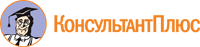 